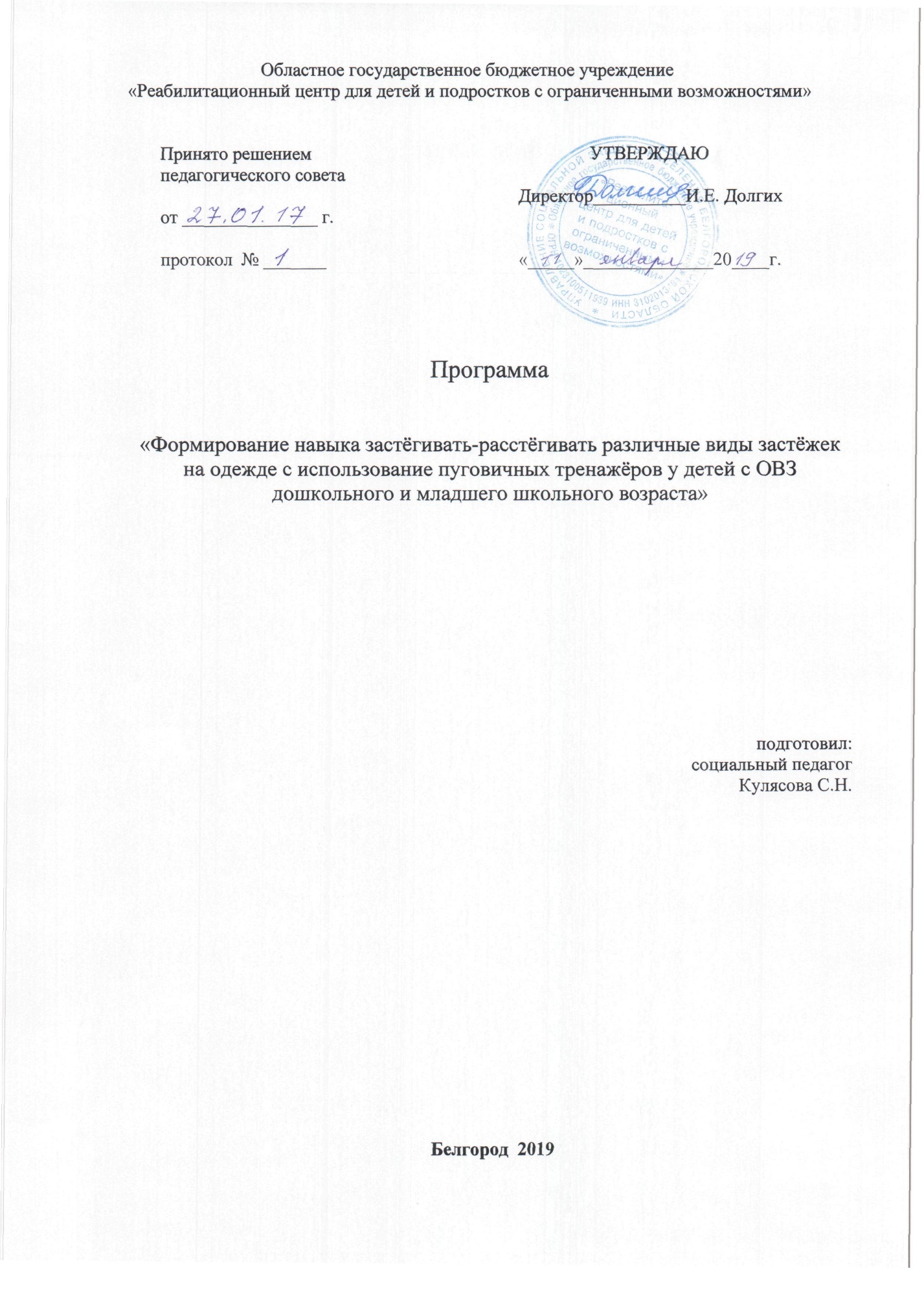 Пояснительная запискаДанная программа направлена на  удовлетворение потребностей каждого ребенка в формировании жизненно важных практических  навыков, в частности, умение самостоятельно одеться/раздеться, застегнуть /расстегнуть различные виды застежек на одежде.Для большинства «особых» детей наиболее значимыми являются не академические навыки, а  овладение навыками  самообслуживания, общения, приспособления к ежедневной жизни людей. Овладение данными  навыками самообслуживания не только снижает зависимость ребенка с ОВЗ от окружающих (одновременно облегчает их деятельность), но и «работает» на укрепление его уверенности в своих силах. Программа  составлена  с учетом психофизических возможностей ребенка, его познавательной активности, уровня знаний, умений.Формируемые умения и навыки: умение застегивать/расстегивать разъемные/неразъемные молнии, липучки, пуговицы, кнопки и другие виды застежек и применять сформированные навыки на практике.Цель программы: создание условий для формирования  у ребенка максимального уровня  самостоятельности для дальнейшей социализации его в общество.Основные задачи программы:развивать двигательную активность ребенка в процессе выполнения имитационных упражнений (расстегивания и застегивания молний, липучек, пуговиц и т.д.).формировать умение выполнять застегивание и расстегивание различных застежек в ходе игровых ситуаций (на тренажере);применять сформированные навыки в повседневной жизни (умение застегнуть /расстегнуть пуговицу, кнопку и т.д. на себе)	Программа рассчитана на детей дошкольного и младшего школьного  возраста. Курс состоит из 17 занятий. По данной программе рекомендуется работать индивидуально с ребенком. Индивидуальные занятия лучше проводить в первой половине дня. Продолжительность каждого занятия 20-25 минут.Формы и методы реализации программы.	Ведущим методом в индивидуальной работе является игра. Кроме этого рекомендуется использовать следующие методы: рассказ, беседа - диалог.Прогнозируемые результаты.	В результате реализации программы предполагается, что проведенный курс занятий , поможет ребенку научится застегивать/расстегивать пуговицы, кнопки, крючки, липучки и другие виды застежек;завязывать и развязывать шнурки (ленты), узелки и применять сформированные умения и навыки в практической деятельности.Тематическое планирование№ п/пТема занятияСодержание занятияКол-во часов1.«Экскурсия в лес»Беседа-диалог о лесе, о хвойных и лиственных деревьях.Практическая работа по формированию навыка застегивать/расстегивать пуговицы.Заключительная часть и оценка работы.20-25 мин.2.«Идем в зоопарк»Беседа-диалог о зоопарке, о лесных и домашних животных.Практическая работа по формированию навыка застегивать/расстегивать пуговицы, кнопки.Заключительная часть и оценка работы.20-25 мин.3.«Овощи и фрукты – витаминные продукты»Рассказ  о пользе витаминов, содержащихся в овощах и фруктах.Практическая работа по формированию навыка застегивать/расстегивать пуговицы, кнопки.Заключительная часть и оценка работы.20-25 мин.4-5«Животные жарких стран»Рассказ об экзотических животных: жирафе, обезьянах.Пальчиковый игротренинг.Практическая работа по формированию навыка застегивать/расстегивать пуговицы, кнопки, липучки, неразъёмную    молнию, крючки, карабин.Заключительная часть и оценка работы.45-50 мин.6.«Помоги Машеньке»Беседа-диалог о семье, об ее членах, о проявлении заботы о каждом члене семьи.Пальчиковый игротренинг.Практическая работа по формированию навыка застегивать/расстегивать пуговицы, кнопки, липучки, разъёмную/неразъёмную    молнии, крючки.Заключительная часть и оценка работы.20-25 мин.7.«Консервируем фрукты»Беседа-диалог о фруктах и  их пользе для организма.Пальчиковая  гимнастика.Практическая работа по формированию навыка застегивать/расстегивать пуговицы, кнопки.Заключительная часть и оценка работы.20-25 мин.8.« Готовим пиццу»Беседа-диалог о помощи дома.Пальчиковая  гимнастика.Практическая работа по формированию навыка застегивать/расстегивать пуговицы, кнопки, липучки, шнурования.Заключительная часть и оценка работы.20-25 мин.9-10«Кошки и собаки –наши друзья»Беседа-диалог о домашних питомцах: о кошке и собаке.Пальчиковая  гимнастика.Практическая работа по формированию навыка застегивать/расстегивать пуговицы,  кнопки, липучки, неразъёмную    молнию, крючки, карабин.Заключительная часть и оценка работы.45-50 мин.11.«Путешествие на лесную полянку»Разгадывание загадок.Практическая работа по формированию навыка застегивать/расстегивать пуговицы, кнопки, липучки.Пальчиковая  гимнастика.Заключительная часть и оценка работы.20-25 мин. 12.«Ловись, рыбка,большая и маленькая»Беседа о рыбах, как живых существах, живущих в воде.Пальчиковая  гимнастика.Практическая работа по формированию навыка застегивать/расстегивать  пуговицы, кнопки, липучки, неразъёмную    молнию, крючки, карабин.Заключительная часть и оценка работы.20-25 мин.13.«Готовим бутерброд»Беседа-диалог о видах посильной помощи ребенка дома.Упражнение для развития мелкой моторики рук.Практическая работа по формированию навыка застегивать/расстегивать  пуговицы.Заключительная часть и оценка работы.20-25мин.14.«Помогаем Копатычу»Разгадывание загадок.Пальчиковая  гимнастика.Практическая работа по формированию навыка застегивать/расстегивать  пуговицы, кнопки, липучки, неразъёмную    молнию, крючки, карабин.Заключительная часть и оценка работы.20-25мин.15.«Вместе весело шагать…»Беседа-диалог о лягушке .Пальчиковая  гимнастика.Практическая работа по формированию навыка застегивать/расстегивать  пуговицы,  липучки, неразъёмную    молнию, карабин.Заключительная часть и оценка работы.20-25 мин.16.«Сладкоежка»Беседа о профессии повара-кондитераПальчиковая  гимнастика.Практическая работа по формированию навыка застегивать/расстегивать  пуговицы, кнопки.Заключительная часть и оценка работы.20-25 мин.17.« Будущий изобретатель»Беседа-диалог о том, что такое робот и какую помощь они оказывают человеку.Пальчиковая  гимнастика.Практическая работа по формированию навыка застегивать/расстегивать  пуговицы, кнопки.Заключительная часть и оценка работы.20-25 мин.